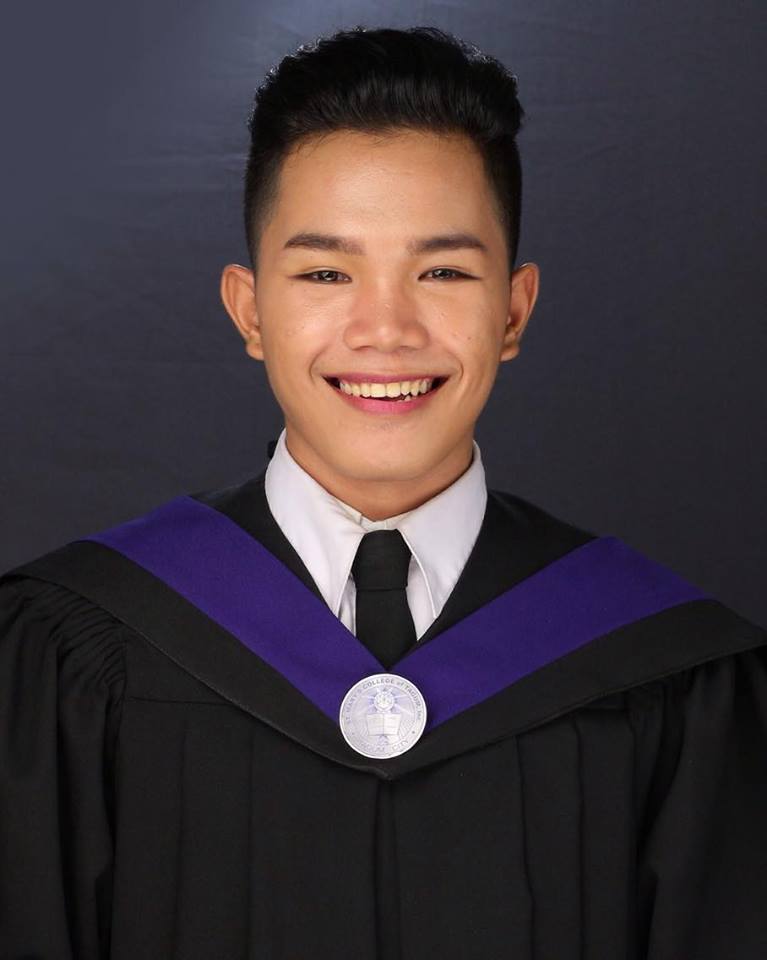 Carlito Carlito.367748@2freemail.com I am seeking a competitive and challenging environment where I can serve your organization and establish an enjoyable career for myself, and the opportunity to help the company efficiently and productively. I strongly believe that my skills acquired fits to your qualification, and I can apply all the knowledge and skills for future endeavors. It will be a privileged to work and grow with your company as an individual.Professional ExperienceWork and Travel ProgramOn-the-job trainingMarch 9 – June 20, 2015Company Name	:	WonderworksAdress		:	9067 International Drive, Orlando, Florida, USADesignation	:	Admissions DepartmentDate		:	March 9 – June 20, 2015Attends to the needs and wants of the guest, and provide superior guest services to provide satisfactionI am a cashier in which I sell them tickets, and normally gives the do’s and don’ts when inside the attractionGiving all necessary information they have to know about our attraction especially the rules and regulations inside the establishmentLeads during the field trips of the students from different schoolsCompany Name	:	Jollibee Foods Corp.Address		:	National Highway, Tagum CityDesignation	:	Service CrewDate		:	August 1, 2015 – December 20, 2015I'm at the dining in which we are entitled in keeping the store clean.Taking orders of the customers at the counterDrive-thru window 2 in which I give customers orders, ensuring it’s complete and that they are satisfiedSelling membership cards in which I encouraged the customers, and specify their benefits when getting the cardCompany Name	:	Lacia Realty and Appraisal FirmAddress		:	Durian-West, San Miguel, Tagum CityDesignation	:	Marketing AssociatesDate		:	June 8, 2016 – April 10, 2017Arranges all the documents including the properties sales, customer’s documents I am in charge in monitoring all the documents within the business firm I keep all documents organize for future referencesI am compatible in using MS Office Word, Powerpoint, and ExcelEducationCollege			:	St. Mary’s College of Tagum, Inc.				National Highway, Tagum City				SY. 2015-2016Course			:	Bachelor of Science in Tourism ManagementLicensure		:	National Certificate II – Front Office Services				National Certificate II – Tour Guiding Services				National Certificate II – Travel Services				National Certificate II – Tourism Promotions ServicesCertificates and trainingsBasic Training on Safety of Life at Sea - SOLASCabin Crew WorkshopThe Magsaysay-Micah On Board ExperienceFront Office Management and Sales MarketingFront Office Micros-FidelioTrainings-Workshop on Front of the House Management, Stage Management, and Tour GuidingWonderworks – On-the-job- trainingPersonality Development and Tour Guiding Workshop